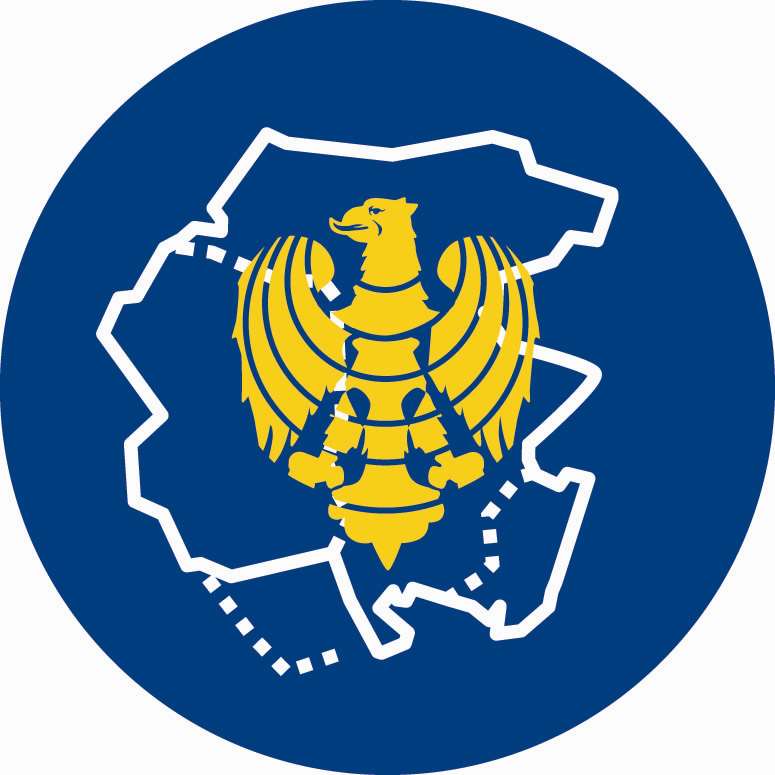 Identità e InnovazioneAssociazione per l’autonomia del FriuliAssociazion pe autonomie dal Friûlgnovis.identitaeinnovazioeud@gmail.comIncontri formativi per diventare cittadini consapevoliIntroduzione Prof. Raimondo Strassoldo(Presidente di Identità e Innovazione)Martedì 16 maggio 2017 h 18:30Aula T3Palazzo Garzolini di Toppo WassermannI sistemi elettorali degli enti localiLa legge elettorale per i Sindaci ed i Consiglieri ComunaliIl programma elettorale ed attuazione delle politiche per le comunitàL’elezione del Presidente e del Consiglio Regionale nella Regione Friuli Venezia GiuliaProf. Aggr. Guglielmo Cevolin(Università di Udine)Venerdì 26 maggio 2017 h 18:30Aula T1Palazzo Garzolini di Toppo WassermannMaggioritario e Proporzionale. I sistemi elettorali per le elezioni politicheLa rappresentanza politicaChe cosa garantisce un sistema elettoraleSistema maggioritario, doppio turno, ballottaggio, clausole di sbarramento, sfiducia costruttiva, sistema proporzionaleLe leggi elettorali italiane dopo l’intervento della corte costituzionaleProf. Aggr. Guglielmo Cevolin(Università di Udine)Sede del SeminarioPalazzo Garzolini di Toppo WassermannVia Gemona 92UdineIdentità e InnovazioneAssociazione per l’autonomia del FriuliAssociazion pe autonomie dal Friûlgnovis.identitaeinnovazioeud@gmail.comMartedì 6 giugno 2017 h 18:30AulaPalazzo AntoniniCome diventare un elettore esigenteImparare a riconoscere Vere Motivazioni o Mera FacciataSuperare il Meccanismo sterile della lamentelaAcquisire elementi che possano rendere ogni cittadino attore consapevole del votoDott.ssa Paola Gelsomino(Analista dei singoli e delle masse)Giovedì 8 giugno 2017 h 18:30AulaPalazzo AntoniniIl Bilancio di un Comune, entrate ed uscitePatto di stabilitàVincoli di disponibilitàCome vengono stabilite le priorità di spesa Emanuele Zanon(Sindaco di Cavasso Nuovo)Dott.ssa Barbara Toneguzzo(Coordinatore area finanziaria Comune di Fontanafredda)